Kaip „Nykštukų“ grupės vaikai grybus pažino?Ruduo – įvairiausių gėrybių metas. Vienos jų – miško grybai. Ir kokių tik jų nėra… Ir didelių, ir mažų, ir valgomų, ir nevalgomų, ir rudų, ir žalių… Grybų įvairovė neišsemiama. Priešmokyklinio ugdymo „Nykštukų“ grupės vaikams, vaikščiojant parke ir radus grybų, kilo labai daug klausimų: kokie tai grybai, ar jie valgomi, kaip jie auga… Tad nusprendėme juos apžiūrėti, paliesti, pauostyti ir patyrinėti. Visų pirma, vartydami knygas apie grybus, enciklopedijas, stebėdami edukacinius filmukus išsiaiškinome, kokių grybų būna, kokie yra valgomi, kokie nevalgomi, kokia grybų išvaizda įspėja jų neliesti, kuo ypatinga musmirė ir  kodėl pavojingas jos baltas sijonėlis. Vėliau į grupę atsineštus grybus (voveraites, raudonikius ir lepšius) vaikai matavo liniuote ir išsiaiškino, kuris grybas didžiausias, kuris mažiausias, laužė ir tyrinėjo padidinamuoju stiklu, lygino, kuo vieno grybo apačia skiriasi nuo kito. Buvo įdomu išgirsti, kad voveraitės kepurėlės apačia vaikai lygino su sparniukais, o lepšės su murzina koše, kuri yra labai nemaloni jiems liesti. Smalsiausiai vaikai grybą tyrinėjo per mikroskopą. Jie sužinojo, kad „kepurėti miško augalai“ turi sporas, kurias išnešioja vėjas. Kitais metais iš jų vėl išdygsta nauji grybai. Tyrinėjant miško grybus  vaikams kilo mintis atlikti eksperimentą – užauginti grybą pelėsį ir įsitikinti, kad jis tikrai grybas. Eksperimentui šešios baltos duonos rielelės buvo įdėtos į skirtingus indus. Dvi riekelės buvo sudrėkintos vandeniu, kitos dvi įsuktos į celofaninį maišelį ir likusios dvi paliktos  paprastai. Riekelės buvo sudėtos į uždarus indus. Vieni indai pastatyti šiltai, kiti šaltai. Vaikai pastebėjo, kad pelėsinis grybas greičiausiai ir didesnis užaugo ant sudrėkintos riekelės šilumoje. Šiuo eksperimentu išsiaiškino, kad grybams dygti ir augti reikalinga drėgmė ir šiluma. O ar tikrai pelėsis grybas? Ažiūrėję jį padidinamuoju stiklu ir per mikroskopą pastebėjo sporas. Vadinasi pelėsis tikrai grybas, nes kaip ir miško grybai turi sporas. Tiesa, nevalgomas ir nelabai malonus grybas, augantis ne miške, bet  ant maisto produktų. Atliktas eksperimentas vaikams padėjo išsiaiškinti, kur pelėsis dažniausiai auga, kuo jis yra pavojingas, ką reikia daryti, kad jo nebūtų namuose.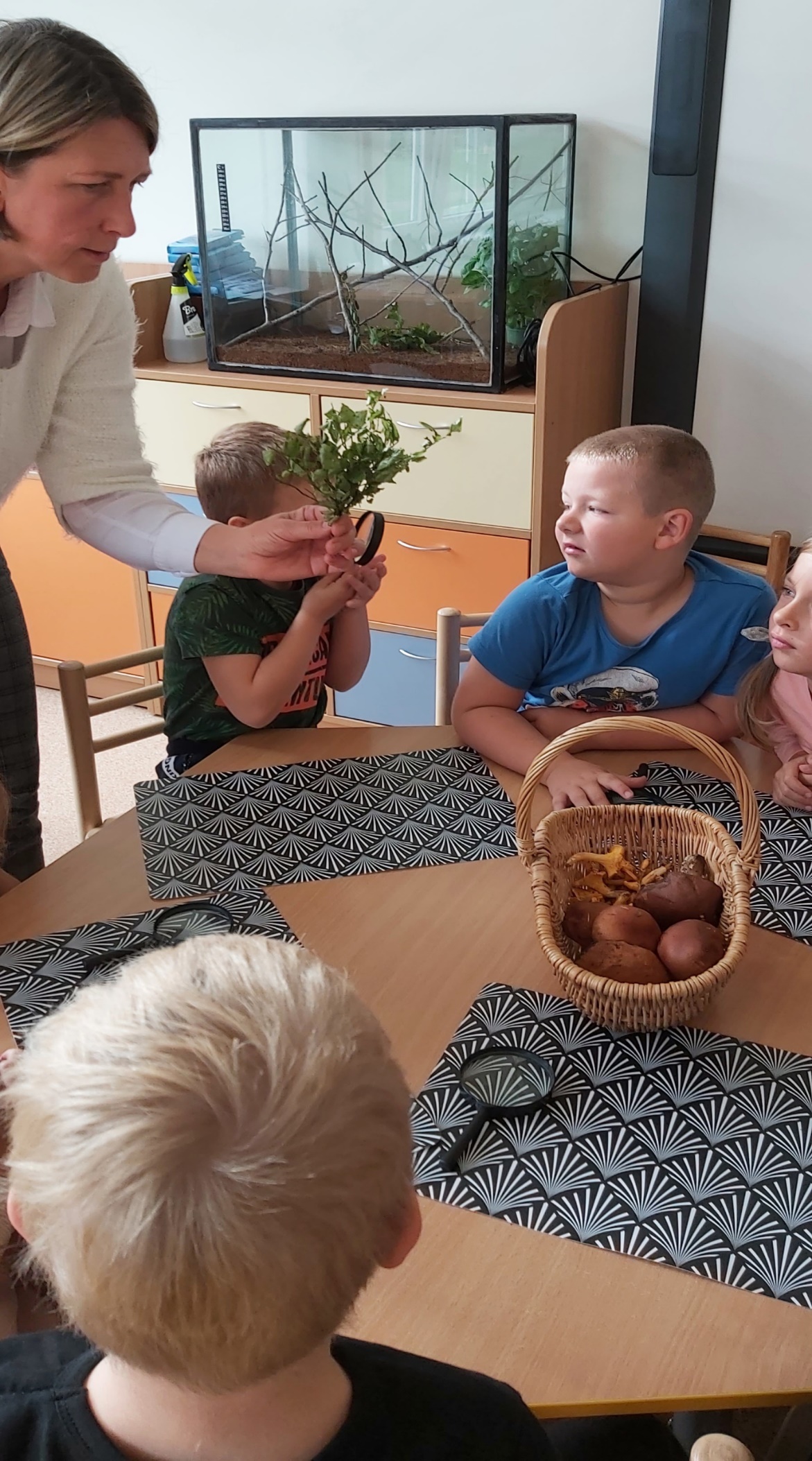 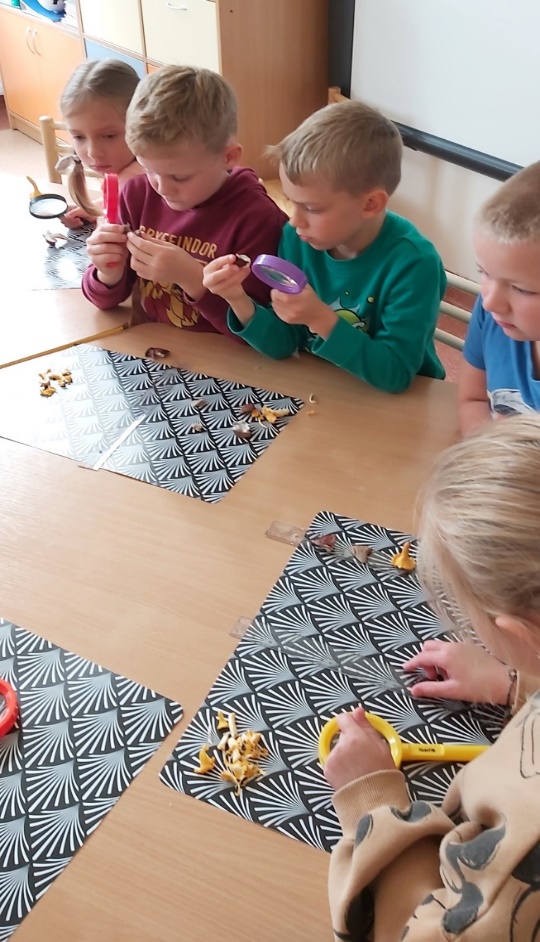 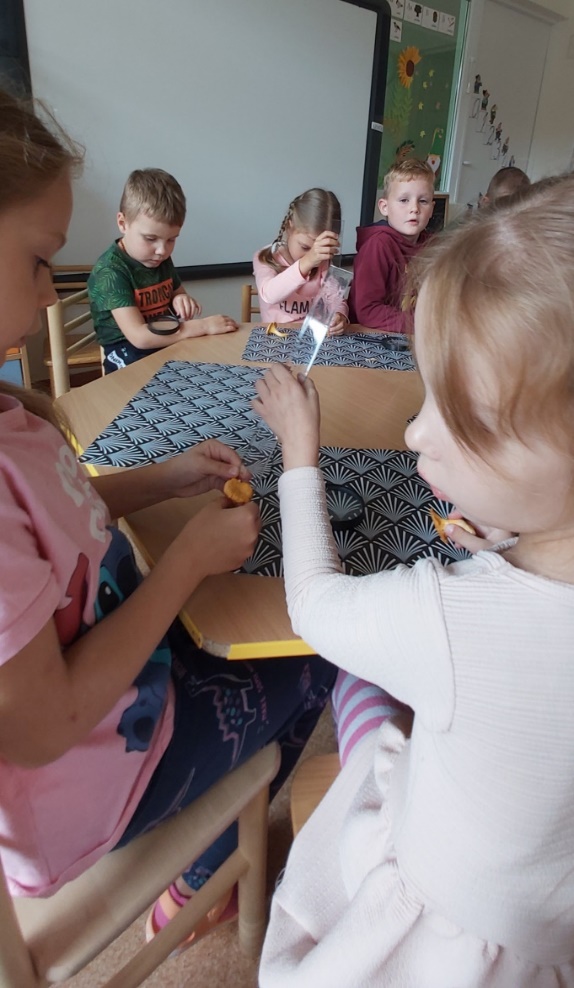 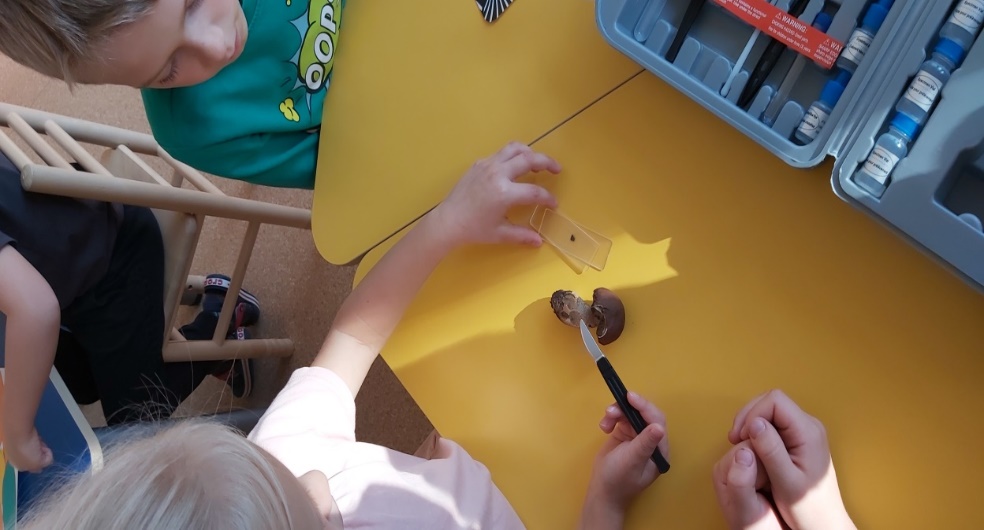 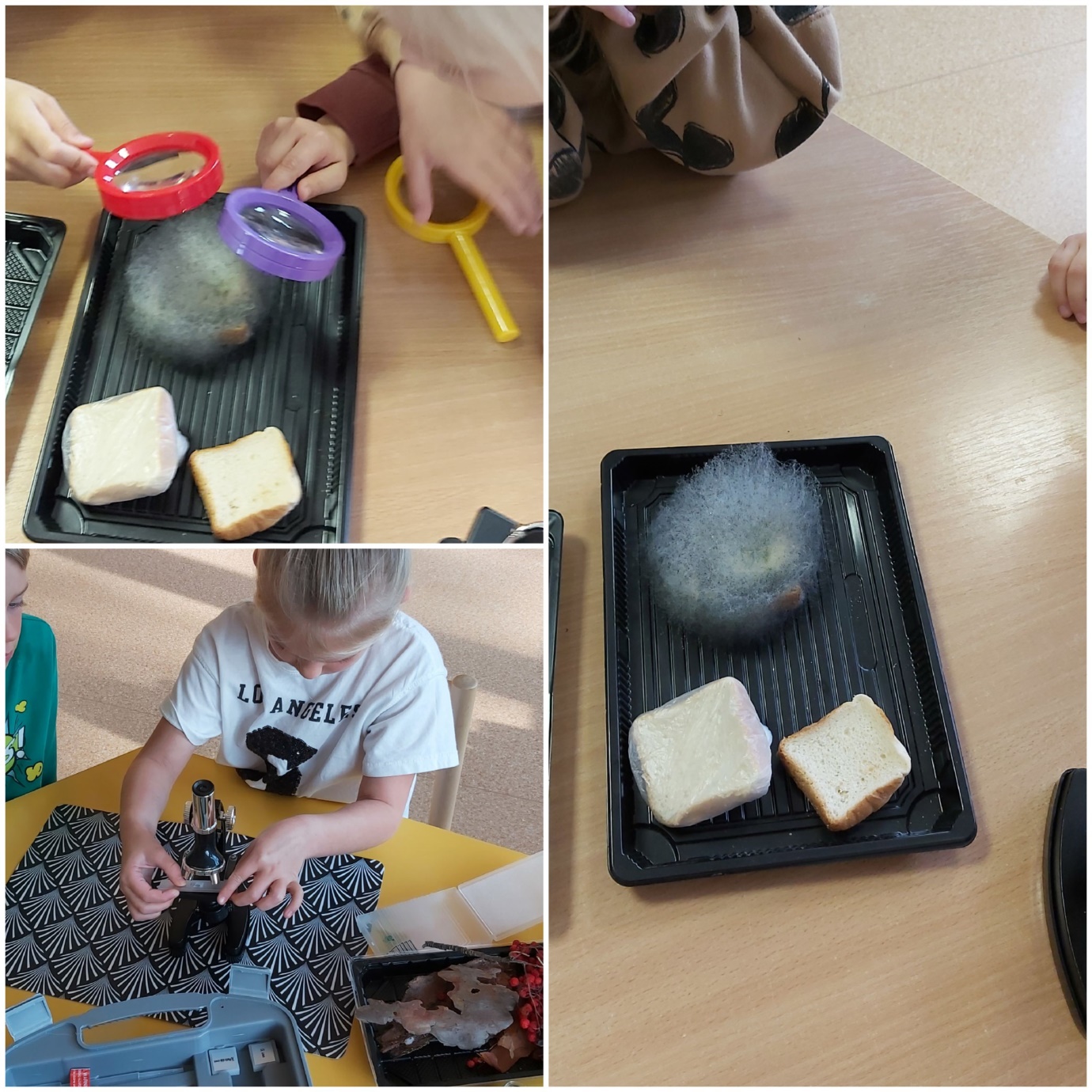 